The public is requested to fill out a "Speaker Card" to address the Board on any item of the agenda prior to the Board taking action on an item.  Comments from the public on Agenda items will be heard only when the respective item is being considered. Comments from the public on other matters not appearing on the Agenda that are within the Board's subject matter jurisdiction will be heard during the Public Comment period.  Public comment will be limited to 1 or 2 minutes per speaker, unless waived by the presiding officer of the Board. The right is reserved  to combine speaker cards and set a limited total time if multiple requests are made by one person.  As a covered entity under Title II of the Americans with Disabilities Act, the City of  does not discriminate on the basis of disability and upon request, will provide reasonable accommodation to ensure equal access to its programs, services, and activities.  Sign language interpreters, assistive listening devices, or other auxiliary aids and/or services may be provided upon request. Reports and other committee reference materials may be seen on our website under each committee's meeting agenda. Agendas are posted publicly in the window of the Sherman Oaks Public Library,  Oaks, CA 91423. Printed copies of Board and committee agendas can be obtained by sending a written public records request after the document has been published to  Oaks 91413. A check for $1 plus 10 cents per page plus 49 cents postage made out to the City of  must be included with the request. If additional payment is required, you will be notified.AGENDAWelcome and Call to Order  -  Ron Ziff,  President                                       Roll CallPledge of AllegianceApproval of Minutes of previous meetingComments by LAPD SLO’s, Public Officials and staffPresident’s Report   a. Swearing in of Tish Lawrence for Business Seat Area 2b. Election of 2 Budget Reps to serve from July 1, 2017 to June 30, 2018. Budget Advocates to be chosen at Budget Day June 24 at City Hall. c. From Executive Committee: Motion for new standing rule “Board Members, Committee Members, and Liaisons will only use dedicated emails to conduct SONC business. Guest Speakers – Karen Swift – LA Metro – Progress on Metro’s Valley ProjectsMichael Leonard, Sr Government Affairs Representative – LAMP Project at LAX – possible Action item – 10 minutes & 5 minute Q&APublic Comment: Comments by the public on non-agenda items within SONC’s        Jurisdiction
               9.   Treasurer’s Report – Tom Capps, Treasurer                      A. Consent Calendar ( no discussion required)SHERMAN OAKS PUBLIC LIBRARY – Approval of a Neighborhood Purposes Grant to the Sherman Oaks Friends of the Library, a 501.3.C, a grant for $4,999 for the purchase of tables for the Community Room at the Sherman Oaks Public Library. VALLEY DISASTER PREPAREDNESS FAIR – From the Public Safety Committee, approval of a Neighborhood Purposes grant to the Southern California Preparedness Foundation, a 501.3.C for $850 for the Southern California Valley Disaster Preparedness Fair which includes a booth for SONC outreach.BUSINESS CARDS – Approval of two invoices and payment totaling $382.23 and payment to City of Los Angeles Publishing Services for board member business cards.MOVIE IN PARK – Approval of up to $3,000 for a movie in the park event sponsored by the Sherman Oaks Neighborhood Council on June 24, 2017.NATIONAL NIGHT OUT – From the Public Safety Committee, approval of up to $1,000 for outreach expenses for a National Night Out event for the Los Angeles Police Department tentatively to held on August 8, 2017 subject to an itemized budget and approval by the Department of Neighborhood Empowerment..DIGITAL PROJECTOR – Approval of up to $750 for the purchase of a digital projector for the use of the board and committees for presentations by board members and community members making presentations to SONC.LA CONGRESS OF NEIGHBORHOODS EVENT – Recommend that the SONC Board support and adopt a resolution of $1,000 for the Los Angeles Congress of Neighborhood Council event to held on September 9, 2017.BUDGET ADVOCATE - Recommend that the SONC Board support and adopt a resolution of a transfer of $1,000 to the Budget Advocate.Approval of the Monthly Expense Report for the month ending April 30, 2017.B.  Action items a. Motion by Lisa Petrus to purchase a large digital timer for public speakers at the Board and Committee meetings. Approve expenditure of up to $100. b. Reimbursement of Ron Ziff for the purchase of batteries and chargers $28.25, microphone clips $5.51, Timer $1.09. Total $34.85. 10. Report of Working Group on Strategic Plan for 2017-1811. Report of Working Group on Recommendations for Marijuana Sales Ordinance12. Action item – Support the Report of the Planning Department and Oppose the Appeal of the Department’s Decision. Council File 17-0383 for Conditional Use at 3900-3910. Stansbury.  12. Committee reports    A.     Land Use Committee Report- Jeff Kalban, Chair  i. Motion to oppose the Proposed Transit Oriented Communities Affordable Housing Incentive Program Guidelines (TOC).         ii. Update on Whole Foods project in Sherman Oaks…………………..B.  Rules and Elections Committee Sue Steinberg                       C.  Traffic & Transportation Committee               Motion and Action item: SONC supports Councilperson David 
 Ryu’s motion The Council APPROVE and ADOPT a policy that would  dedicate at least two-thirds of the City’s share of future Local Return funding toward the reconstruction and rehabilitation of the City’s streets that are in “D” and “F” condition; and that the CLA and CAO, in coordination with appropriate departments, be instructed to report back with an expenditure and work plan that includes a minimum allocation of two-thirds of the City’s share of potential Local Return funding for a capital improvement program for street reconstruction and rehabilitation; and that the CAO, in coordination with the Department of Transportation, report on the amount of the City’s share of the Local Return revenue generated by the half-cent sales tax from Prop M.”                       D.  Outreach Committee- Raphael Morozov, ChairUpdate on Movies Under the Stars         E.   Green & Beautification Committee – Avo Babian, Co-chair                       F.   Public Safety Committee – Kristin Sales & Melissa Menard, Co-chairs                               Update on current projects         G.   Purposeful Aging Liaison-  Sherry Revord, SONC Liaison 		Volunteers needed for the Senior Symposium on Saturday May 20         H. Film Liaison – Michael Binkow          I.  Budget Advocates – Howard Katchen, SONC representative          J. Homeless Liaison – Rami Frankl              12.    Announcements on items within SONC’s jurisdiction              13.   AdjournOfficers:Ron Ziff, President Bus-6 Jeff Hartsough, 1st Vice Pres.CI-2 Sue Steinberg, 2nd Vice Pres Bus.4Tom Capps, Treasurer, Res. 2  Avo Babian, Secretary, Bus. 5 Board Members:Garett Ross, Res. 1Levon Baronian, Bus-1Kristin Sales,  CI-1Tish Lawrence Bus. 2Howard Katchen, Res. 3Raphael Morozov, Bus.3Richard Marciniak, CI-3 Lisa Petrus, Res. 4Sidonia Lax, CI-4Vacant, Res-5Sherry Revord, CI-5Jill Banks Barad, Res. 6Melissa Menard, CI-6Michael Binkow, Res. 7Neal Roden, Bus-7Jeffrey Kalban, CI-7 OAKS NEIGHBORHOOD COUNCIL Oaks, CA 91413(818) 503-2399www.shermanoaksnc.orgOR CONTACTDepartment of Neighborhood Empowerment linked through our website under "Resources"Officers:Ron Ziff, President Bus-6 Jeff Hartsough, 1st Vice Pres.CI-2 Sue Steinberg, 2nd Vice Pres Bus.4Tom Capps, Treasurer, Res. 2  Avo Babian, Secretary, Bus. 5 Board Members:Garett Ross, Res. 1Levon Baronian, Bus-1Kristin Sales,  CI-1Tish Lawrence Bus. 2Howard Katchen, Res. 3Raphael Morozov, Bus.3Richard Marciniak, CI-3 Lisa Petrus, Res. 4Sidonia Lax, CI-4Vacant, Res-5Sherry Revord, CI-5Jill Banks Barad, Res. 6Melissa Menard, CI-6Michael Binkow, Res. 7Neal Roden, Bus-7Jeffrey Kalban, CI-7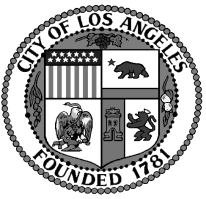  Oaks Neighborhood CouncilSONCBOARD MEETINGMonday May 8, 20176:30 p.m. Auditorium Oaks OAKS NEIGHBORHOOD COUNCIL Oaks, CA 91413(818) 503-2399www.shermanoaksnc.orgOR CONTACTDepartment of Neighborhood Empowerment linked through our website under "Resources"